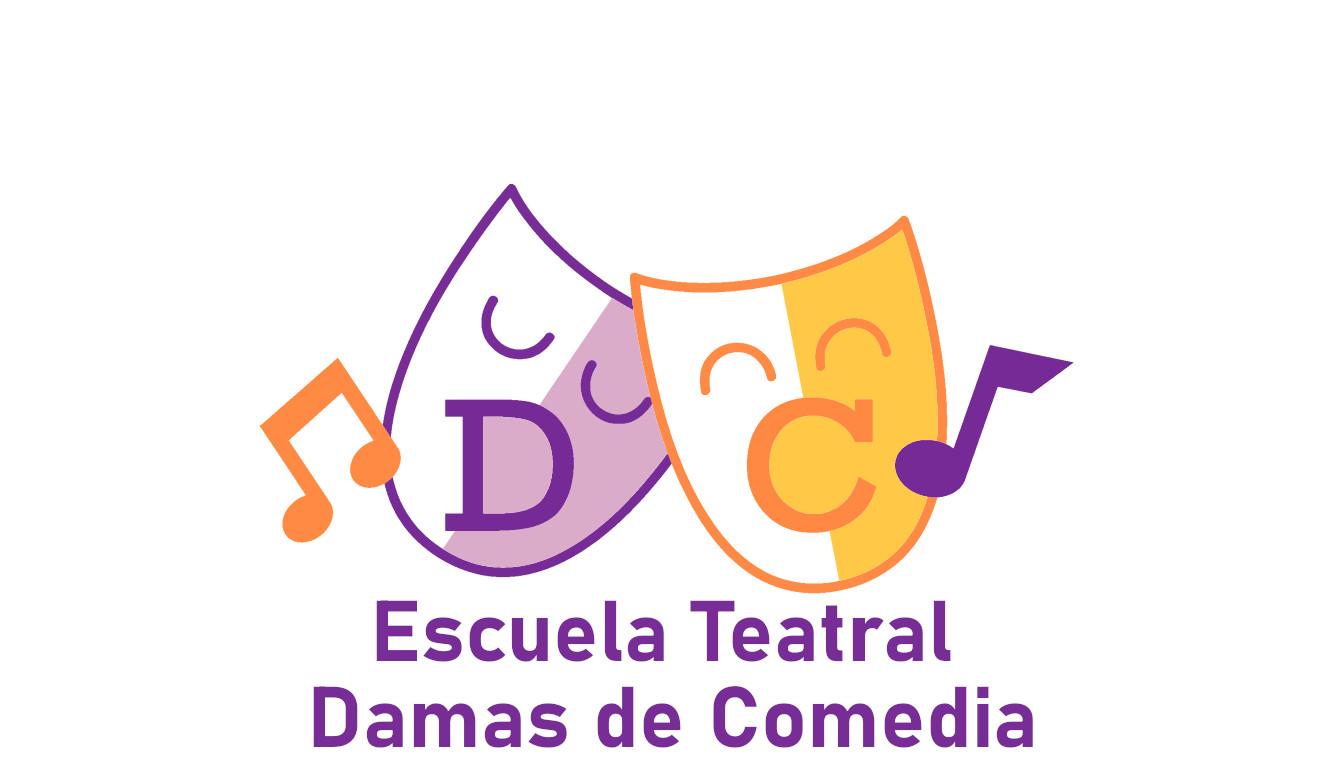 INSCRIPCIÓN INTENSIVOS DE VERANO 2022AUTORIZACIÓN PUBLICACIÓN DE IMÁGENES. RGPDDado que el derecho a la propia imagen está reconocido al artículo 18 de la Constitución y regulado por la Ley 1/1982, de 5 de mayo, sobre el derecho al honor, a la intimidad personal y familiar y a la propia imagen y el Reglamento (UE) 2016/679 del Parlamento Europeo y del Consejo, de 27 de abril de 2016, relativo a la protección de las personas físicas en lo que respecta al tratamiento de datos personales y a la libre circulación de estos datos, NIEVES ZAMORA SÁNCHEZ pide su consentimiento para la grabación de  imágenes en las cuales aparezcan individualmente o en grupo con la finalidad exclusiva de promoción de la escuela en redes sociales.Don/Doña ______________________________________________________________________ con DNI ________________ autorizo a NIEVES ZAMORA SÁNCHEZ con DNI 45652941-B a un uso comercial de las imágenes del alumno/a facilitados dentro de la relación comercial con nuestra empresa y para poder ser publicados en:• La página web, perfiles en redes sociales de la escuela y participación de festivales.En ________________________, a _____ de _____________ de 20__FIRMADO:		CONSENTIMIENTO PARA REALIZAR COMUNICACIONES VÍA WHATSAPP. RGPDEn aras a dar cumplimiento al Reglamento (UE) 2016/679 del Parlamento Europeo y del Consejo, de 27 de abril de 2016, relativo a la protección de las personas físicas en lo que respecta al tratamiento de datos personales y a la libre circulación de estos datos, y siguiendo las Recomendaciones e Instrucciones emitidas por la Agencia Española de Protección de Datos (A.E.P.D.), NIEVES ZAMORA SÁNCHEZ le informa:Que existe la posibilidad de realizar comunicaciones a través de sistemas de mensajería instantánea como Whatsapp con la finalidad de agilizar la gestión de los servicios contratados, para lo cual se solicita su consentimiento expreso.Don/Doña ______________________________________________________________________ con DNI ________________ autorizo a NIEVES ZAMORA SÁNCHEZ con DNI 45652941-B a incluirme en el grupo de Whatsapp correspondiente al grupo que está realizando el alumno/a en la Escuela teatral Damas de Comedia.En ________________________, a _____ de _____________ de 20__FIRMADO:Nombre y apellidos del alumno/a:Fecha de nacimiento:Intensivo en el que se inscribe:TeatroCantoAutorización de cesión de imágenes para difusión en redes sociales:Sí (en este caso, rellene el reverso de este documento, por favor)NoAutorización para formar parte del grupo de Whatsapp del campus:Sí (en este caso, rellene el reverso de este documento, por favor)No